МОДУЛЬНАИМЕНОВАНИЕРАЗМЕР, мм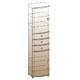 шкаф многоцелевойШК-3072172x540x396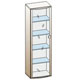 шкаф многоцелевойШК-3301752x540x396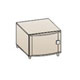 тумбаТБ-308420x540x571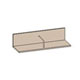 полкаПЛ-302270х1080х250полкаПЛ-302270х1080х250полкаПЛ-302270х1080х250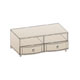 тумбаТБ-307420х1080х571тумбаТБ-308420x540x571шкаф многоцелевойШК-3301752x540x396шкаф многоцелевойШК-3072172x540x396